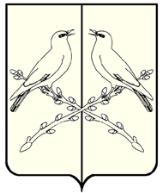 АДМИНИСТРАЦИЯКАМЕННО-СТЕПНОГО СЕЛЬСКОГО ПОСЕЛЕНИЯТАЛОВСКОГО МУНИЦИПАЛЬНОГО РАЙОНАВОРОНЕЖСКОЙ ОБЛАСТИРАСПОРЯЖЕНИЕ 30.12.2021г. № 110п.2-го Участка института им. Докучаева Об утверждении графика очередностиочистки от снега дорог по улицам населенныхпунктов на территории поселения   в 2022 году 	 В целях обеспечения оперативного и качественного выполнения работ   очистке дорог по улицам населенных пунктов от снега,     руководствуясь Уставом Каменно-Степного сельского поселения Таловского муниципального района1. Утвердить   график очередности  очистки дорог  по улицам населенных пунктов поселения  от снега на 2022 год согласно приложению к настоящему распоряжению.2.Рекомендовать руководителям организаций, учреждений, торговых объектов и индивидуальным предпринимателям,  организующим  свою деятельность   на территории   Каменно-Степного сельского  поселения:      - обеспечить своевременную очистку прилегающих территорий, используемых помещений;- постоянно контролировать и своевременно освобождать в зимний период крыши и карнизы зданий от нависшего снега и сосулек, представляющих угрозу для жизни и здоровья людей (при выполнении работ прилегающие участки должны быть огорожены и обозначены предупреждающими знаками);- при выполнении работ строго соблюдать технику безопасности.3.Контроль за исполнением  настоящего распоряжения оставляю за собой.Глава Каменно-Степного	Л.И.Морозовасельского поселения Приложение  к распоряжению администрацииКаменно-Степного сельского поселения Таловского муниципального района от 30.12.2021г. №110 График очередности очистки  от снега дорог по улицам населенных пунктов          № п/пСрок очисткиМероприятиеТехника1.по мере выпадения снега, в первую очередь очищается проезд до социальных объектовп.Высокий- очистка дорог от снега по улицам Мира, Комсомольская, К.Маркса,Юбилейная,Пушкина, Гагарина, Полевая, Ленина,  Молодежная,Центральная, Перестройка , проезд до водозабора и кладбищаМТЗ-80 Воронин С.М.2по мере выпадения снега,в первую очередь очищается проезд до социальных объектовп.2-го участка института им.Докучаева – очистка дорог и дворовых проездов МКД от снега кварталы 1,2,3,4,5,6, улицы Тамбовская, Докучаева, Степная, Алычовая,Садовая, Лесная, Рабочая, Рабкоповская, Победы, Жукова, Мира, Малодворянская, Обсерваторская, проезд до кладбища МТЗ-80 Горбунов О.В.3по мере выпадения снега,в первую очередь очищается проезд до социальных объектовп.3-го участка института им.Докучаева – очистка от снега дорог и дворовых проездов МКД по ул.Новая, Центральная, Трудовая, ДружбыМТЗ-80Горбунов О.В.4по мере выпадения снега,в первую очередь очищается проезд до социальных объектов п.Михинский – очистка от снега дорог по ул. Гагарина, Солнечная, Дорожная, Центральная, пер.Школьный, дорога к кладбищуМТЗ-80 Дудоладов В.Н.5по мере выпадения снега,в первую очередь очищается проезд до социальных объектовп.Верхнеозерский – очистка от снега дорог по ул.Тимирязева, Мичурина, Смирнова, Молодежная, Докучаева, Солнечная, дорога к кладбищуМТЗ- 80Дудоладов В.Н.6по мере выпадения снегав первую очередь очищаем проезд до социальных объектовп.1-го участка института им.Докучаева – очистка от снега дорог по ул.Ключникова,ЛуговаяМТЗ- 80Дудоладов В.Н.7по мере выпадения снегап.Осиновый- очистка дороги от снега по ул.Память ЛенинаМТЗ- 80Дудоладов В.Н.